（平成28年度公民館等活性化モデル事業）館名古田公民館事業名このまちにくらしたいプロジェクト趣旨○少子高齢社会、人口減少社会等を見据え、中学生を主体に地域住民など多世代が連携し、地域課題に対応するまちづくり活動に取り組む。○これらの学習や活動を通して、社会に主体的に関わり、行動する人材を育む。特徴○多世代共生○ソーシャルデザインと人材育成事業の様子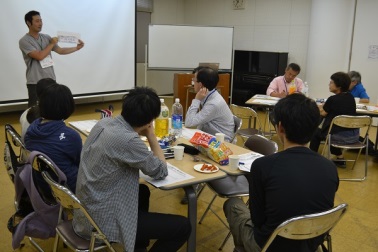 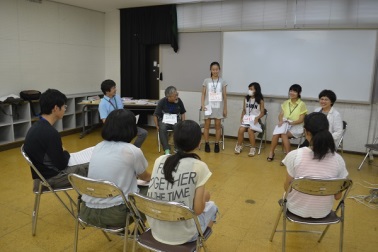 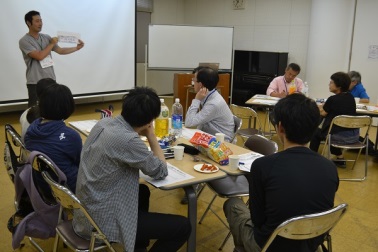 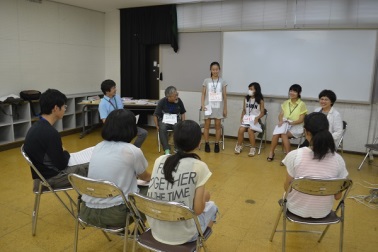 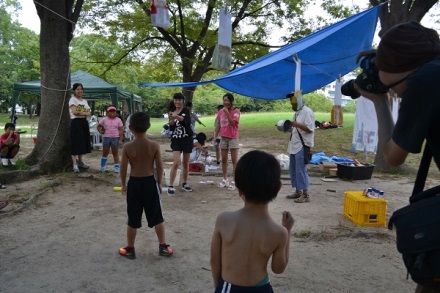 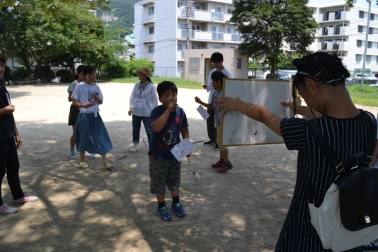 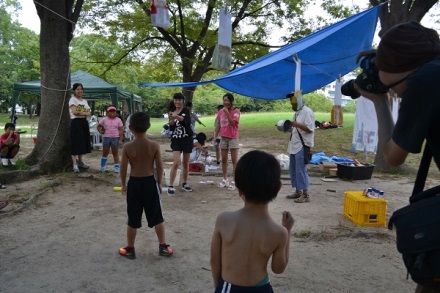 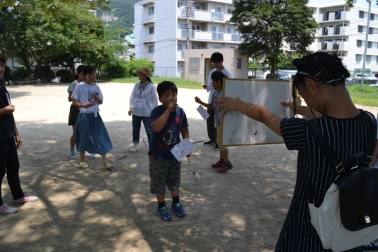 活動実績成果と課題【成果】○参加人数が少ないスタートで心配ではあったが、プレーパークをつくるための基礎的な準備や学習活動は徐々に前進している。○公民館で活動する趣味の大道芸グループの協力などで、大道芸に出会える公園など、オリジナルのあそび場づくりのイメージが見えてきた。○参加メンバーのつながりから、小学生らの参加も見られ、多世代で参加できるあそび場づくりに一歩近づいた。【課題】●参加中学生の学年構成にバラつきがある。昨年度までの参加中学生が受験準備などで減少し、３年生が少なく、１年生が大半。ほとんどメンバーが入れ替わった形で、これまでの経験が反映しにくいスタートとなった。●今後はリーダーシップを図れる中学生の発掘や、大人サポーターの役割などを具体化していく必要がある。●企画運営する「多世代寺子屋ネットワーク」のコアメンバーの育成、増強が急務である。【運営した感想】（工夫したこと）○前半のプログラムは、できるだけ参加者同士が打ち解け合えるように、参加体験型のアクティビティを積極的に用意した。大人もワークに加わり、新鮮に楽しめている様子だった。（相談したいこと）○中学生にとっては、校外行事のため、できるだけ規則を設けず、参加者同士の話し合いによって行動できるように心がけているが、あまりに自由すぎる場面もある。中学生を主体に進めたいが、集団行動や興味を持って課題解決に臨めるような、中学生の参加意識を高めるユニークなアクティビティや運営方法のアイデアについて、アドバイスがほしい。○子どもたち自身が創りだす遊びを発見できるよう目指しているが、それらの専門性をもつ指導者との接点がない。大人も含め、そういった専門性を学べる機会をつくりたい。（嬉しかったこと）○遊び場づくりの対象は小学生以下がメーンターゲットと想定しているが、数回のプログラム体験を経て、子供と大人が一緒にできる遊びとか、カフェなど、公園空間を楽しめるアイデアも出てきた。（今後の希望）○協調することが苦手な生徒もいるが、自分なりの役割を見つけている様子だった。あせらず、気長に向き合いたい。　　連絡先古田公民館
〒733-0874　　広島市西区古江西町19-15
電話　　082-272-9001　　　ファクシミリ　　082-272-9001　
電子メール　　furuta-k@cf.city.hiroshima.jp